1) Упражнения, направленные на подъём языка«Вкусное варенье»Слегка приоткрыть рот и широким передним краем языка облизать верхнюю губу, делая движение языком сверху вниз, но не из стороны в сторону.Внимание! 1. Следить, чтобы работал только язык, а нижняя челюсть не помогала, не "подсаживала" язык наверх - она должна быть неподвижной (можно придерживать её пальцем). 2. Язык должен быть широким, боковые края его касаются углов рта. 3. Если упражнение не получается, нужно вернуться к упражнению «Маляр»Улыбнуться, открыть рот и "погладить" кончиком языка нёбо, делая языком движения вперед-назад.Внимание! 1. Губы и нижняя челюсть должны быть неподвижны. 2. Следите, чтобы кончик языка доходил до внутренней поверхности верхних зубов, когда он продвигается вперед и не высовывался изо рта.«Лошадка»Рот открыт. Губы в улыбке. Широкий лопатообразный язык прижат к небу (язык присасывается) и со щелчком оторвать. Следить, чтобы губы были в улыбке, нижняя челюсть не  «подсаживала» язык вверх. Для фиксации челюсти может использоваться большой палец ребенка (следить за чистотой рук). 2) Упражнения на формирование направленной воздушной струи«Фокус»Рот открыт. Губы в улыбке. Язык высунут. Боковые края и кончик языка подняты, средняя часть спинки языка прогибается книзу. Удерживая язык в таком положении, сдувать ватку с кончика носа. Следить, чтобы нижняя челюсть была неподвижной, губы не натягивались на зубы, ватка летела строго вверх.«Пчёлка»Рот открыт. Губы в улыбке. Широкий язык поднят к альвеолам, ребёнок произносит звук Дзж.При слабости выдоха и недостаточной вследствие этого вибрации кончика языка проделайте с ребенком дыхательную гимнастику. Например, предложите ему дуть на ватку, на подвешенные полоски бумажек. Силу выдоха тренируют надувание шаров и резиновых игрушек, игры на детских музыкальных инструментах: кларнете, саксофоне, свирели, свистульке. Можете предложить несколько упражнений дыхательной гимнастики.«Кораблики»Наполните таз водой и научите ребёнка дуть на лёгкие предметы, находящиеся в тазу, например, кораблики. Вы можете устроить соревнование: чей кораблик дальше уплыл. Очень хорошо для этих целей использовать пластмассовые яйца от "киндер-сюрпризов" или упаковки от бахил, выдаваемых автоматами.«Футбол»Соорудите из конструктора или другого материала ворота, возьмите шарик от пинг-понга или любой другой легкий шарик. И поиграйте с ребенком в футбол. Ребенок должен дуть на шарик, стараясь загнать его в ворота. Можно взять два шарика и поиграть в игру "Кто быстрее".3) Упражнения для выработки вибрации:Для того чтобы ребёнок понял, что такое вибрация, необходимо отработать3.1.упражнения на вибрацию губ.«Кучер» (Тпрру)Губы вместе я сведу, Через губы буду дуть. Поиграю я в игруИ скажу лошадке: "Тпру!"Сомкнуть губы и достаточно сильно подуть через них. Губы вибрируют и слышен характерный звук "тпрру-у-у". Вариант: положить между губ широкий край языка и подуть. Край языка будет вибрировать вместе с губами. «Лошадки фыркают»Сильно дуть на расслабленные губы до получения вибрации.3.2. Упражнения для выработки вибрации языка:«Барабан» или «Дятел»Рот открыт. Губы в улыбке. Широким кончиком языка постучать о нёбо за верхними зубами, многократно и отчётливо произнося звук Д-Д-Д. Сначала звук Д произносить медленно, постепенно темп убыстрять. Следить, чтобы губы не натягивались на зубы, нижняя челюсть не двигалась, язык не сужался, кончик его не подворачивался, чтобы звук Д носил характер четкого удара, а не был хлюпающим. Звук должен произноситься так, чтобы ощущалась выдыхаемая воздушная струя.Для вызывания звука Р есть упражнение «Пылесос».«Пылесос» хорош также для развития подвижности кончика языка. Суть заключается в том, что кончиком языка за альвеолами выполняем движения вперёд-назад,произнося Д-Ддддд. При правильном выполнении слышится звук Р.Способы постановки РОт звука Д-Д-Д произносится кратко. Ребёнку даётся та же инструкция, что и при выполнении упражнения «Барабан»/ «Дятел».  При ощущении выдыхаемой воздушной струи логопед под языком делает быстрые колебательные движения шариковым зондом.Звук Д произносится длительно, как можно дольше не отрывая кончик языка от альвеол («подуй на парус так, чтобы он порвался»).Ребенок произносит звуки Д-Т, ритмично чередуя их в быстром темпе при смыкании языка с верхними деснами (а не с альвеолами - это важно) Рот открыт, при многократном повторении необходимо сильно дуть на кончик языка. Получится звук Р.Для выработки вибрации можно использовать звук Д, произносимый на одном выдохе. При этом следует обратить внимание на артикуляцию: рот широко открыт, смыкание переднего края языка происходит с деснами верхних зубов или с альвеолами.Сначала отрабатываем двух-, трехкратное равномерное повторение звука (дд, дд, дд, ддд, ддд, ддд, затем повторение идет с усилением последнего звука (дД, ддД, дддД).5.. Постановка от упражнения «Грибок».(очень эффективное)Выполняется в 3 приема:присосать язык к твердому небу ("Грибок");сделать глубокий вдох через нос (язык в том же положении);сделать резкий короткий выдох через рот, направляя воздушную струю на язык и подключая голос.Муниципальное бюджетное дошкольное      образовательное учреждение«Детский сад  общеразвивающего вида № 138»городского округа СамараПамятка для родителей«В мире звуков. Варианты постановки звука [Р]»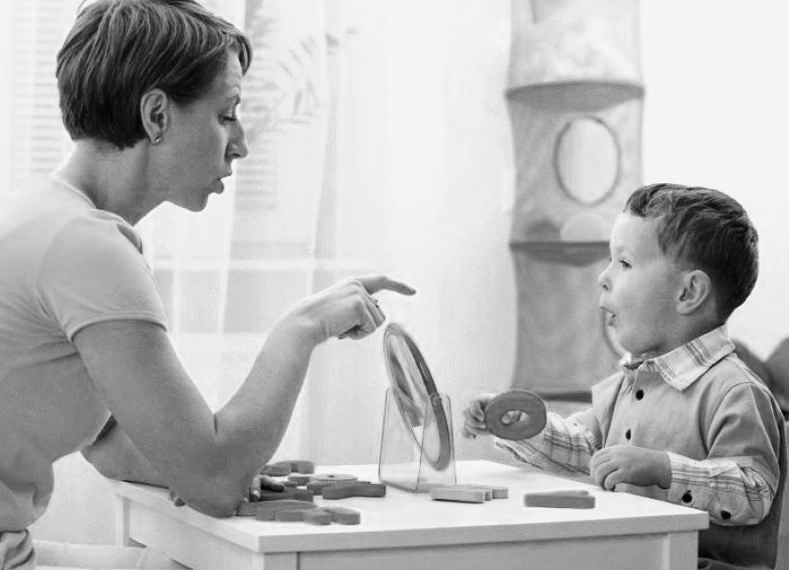  Подготовила: учитель-логопедЯшина Наталья Геннадьевна2019